Journée des Collectivités territoriales, parties prenantes dans la gestion intégrée de l’eau23 avril – MarseilleAGENDA 8h30 - Enregistrement des participants 9h – Ouverture 9h30 - Session 1 : Constats et défis L’eau comme marqueur du changement climatiqueEnjeux quantitatifs -> disponibilité de la ressourcequalitatifs -> état des eaux, dégradation, pollutionUsages et doctrine -> répartition, priorités, place du « milieu », savoirs traditionnels et innovation, logique de l’offre, jusqu’où ? 11h15 – Pause11h45 - Session 2 : Territoires de l’eau Gouvernance, échelles, articulation et solidarités territoriales, compétences, planification, subsidiaritésSolidarités méditerranéennes et partage des savoirs 13h30 – Déjeuner15h - Workshops : identification de quelques enjeux prioritaires et une dizaine d’engagementsEnjeux prépondérants Grands éléments de perspectivesLes engagements pour tracer le chemin 16h15 – Pause 16h45 - Synthèse des workshops -> Déclaration des CTM à Bali17h30 - Fin des travaux 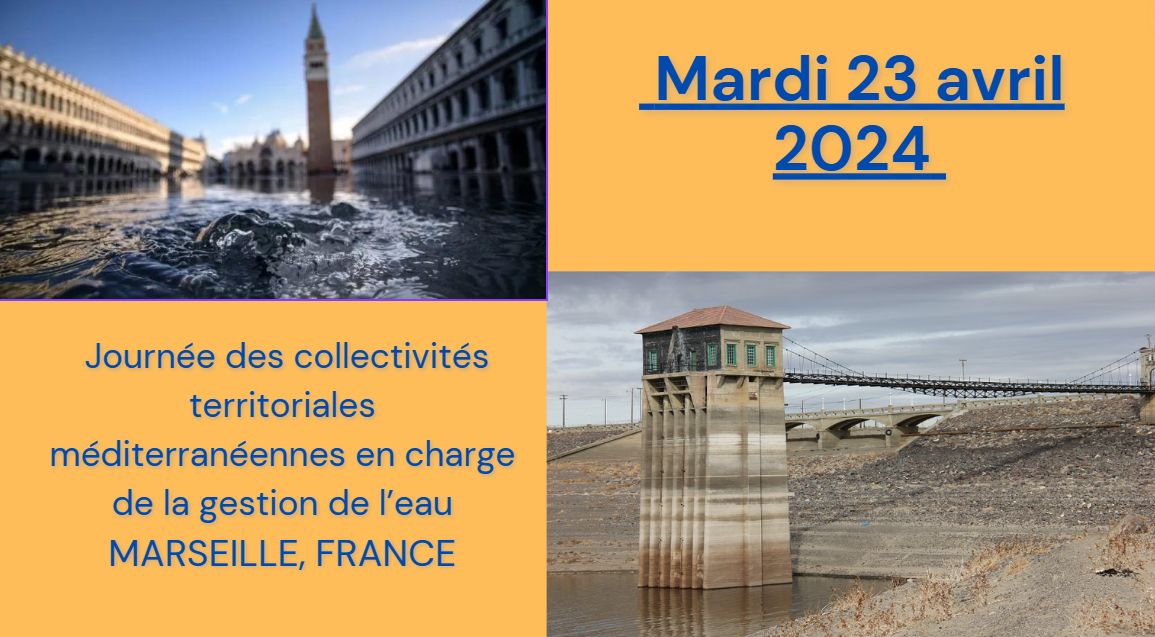 